Publicado en Binéfar, Huesca el 30/11/2023 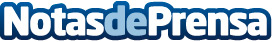 Restaurante Carmen, un festín de experiencias gastronómicas en el corazón de BinéfarEste restaurante, una auténtica joya culinaria, invita a los amantes de la buena mesa a un viaje sensorial únicoDatos de contacto:Ivan VilanovaRestaurante Carmen974420531Nota de prensa publicada en: https://www.notasdeprensa.es/restaurante-carmen-un-festin-de-experiencias Categorias: Gastronomía Aragón Entretenimiento Restauración http://www.notasdeprensa.es